Муниципальное автономное общеобразовательное учреждение        «Средняя общеобразовательная школа №56 с углубленным изучением отдельных предметов»Методическая разработка урокаРазвитие функциональной грамотности на уроках математикиАвтор: Свалова Наталья Михайловна учитель математики МАОУ СОШ №56телефон:89193810910 e-mail: svalova@list.ruг. Артемовский 2023Развитие функциональной грамотности на уроках математики.Современный заказ общества - всесторонне развитая личность, способная принимать нестандартные решения, умеющая анализировать, сопоставлять имеющуюся информацию, делать выводы и использовать творчески полученные знания.   Выполняя этот заказ, мы переживаем серьезные изменения в школьном образовании. В новых обстоятельствах процесс обучения должен быть ориентирован на развитие компетентностей, способствующих реализации концепции«образование через всю жизнь». По-прежнему, «знаниевая составляющая» занимает главную позицию, но к ней добавляются развитие и формирование математической, финансовой, естественно- научной и читательской грамотности, глобальных компетенций и креативного мышления. Соответственно выдвигаются и новые требования, предъявляемые к преподаванию всех предметов, в том числе и математики. Поиск новых подходов к организации учебного процесса: технологий, методов, приемов позволит достичь положительного результата.В своей практике я, в первую очередь, пересмотрела методику по приобретению навыков критического мышления учащимися. На мой взгляд, развитое критическое мышление является «отправной точкой» для развития функциональной грамотности.В моей практике уроки по развитию функциональной грамотностиэто не отдельные занятия. Это работа внутри программного урока. При отборе содержания заданий учитываю каждую основную тему традиционного школьного курса математики: числа, измерения, оценка, алгебра, функции, геометрия, вероятность, статистика, элементы теории чисел. В рамках этих тем значительное внимание уделяю вопросам, которые имеют высокую практическую значимость (измерение геометрических величин, оценка, проценты, масштаб, интерпретация диаграмм и графиков реальных зависимостей, вероятность, статистические показатели и др.).Урок в 5 классе по теме: Площадь и периметр.Цель занятия: развитие навыков функциональной грамотности через решение задач по теме «Площадь и периметр»Планируемые результатыПредметные:обобщить изученный материал по теме «Площадь и периметр»;научиться применять приобретенные знания, умения, навыки для решения практических задач;расширить представления о практическом применении математики.МетапредметныеКоммуникативные:организовывать и планировать учебное сотрудничество с учителем и сверстниками;развивать умение точно и грамотно выражать свои мысли;воспринимать текст с учетом поставленной учебной задачи, находить в тексте информацию, необходимую для решения задачи.Регулятивные:определять целевые установки учебной деятельности, выстраивать последовательности необходимых операций (алгоритм действий);Осуществлять	самоконтроль	и	взаимоконтроль	познавательной деятельности;корректировать деятельность: вносить изменения в процесс с учетом возникших трудностей и ошибок, намечать способы их устранения.Познавательные:осуществлять смысловое чтение;использовать общие приёмы решения задач.Личностные:формирование устойчивой мотивации к обучению;умение контролировать процесс и результат учебной познавательной деятельности.Ход урока:Вывод:Функциональная грамотность - способность использовать постоянно приобретаемые в школе знания, умения и навыки для решения жизненных задач, общения и социальных отношений.Учебный предмет “Математика” должен предполагать не только формирование математических счетных навыков, ознакомление с основами геометрии; практические умениярешать задачи, но и развитие навыков финансовой грамотности смыслового чтения, естественнонаучной грамотности,глобальных компетенций креативного мышления, т.е. функциональной грамотности.Условия, созданные на уроке для развития функциональной грамотности:Выбор заданий учитывает индивидуальные интересы учащихся и их потребности в развитии, связан с программным материалом 5 класса;Обучение носит деятельностный характер (одна из целевыхфункций обучения любому предмету в школе – формирование у школьников умений самостоятельной учебной деятельности, поэтому проблема функциональной грамотностирассматривается, как проблема деятельностная, как проблема поиска механизмов и способов быстрой адаптации всовременном мире);Учащиеся являются активными участниками процесса изучения нового материала;Учебный процесс ориентирован на развитие самостоятельности и ответственности ученика за результаты своей деятельности;Эффективной является групповая форма работы.СПИСОК РЕСУРСОВ.оf.fipi.ru Федеральный институт педагогических измерений. Банк открытых заданий.hpps://oge.sdamgia.ru/ОГЭ-2022. Математика. 9 класс. Основной государственный экзамен. /И.Р. Высоцкий, Л.О. Рослова, Л.В. Семенов,П.И. Захаров; под ред.И.В.Ященко.- М.: Издательство«Экзамен»,МЦНМО,2022.)С.С. Минаева. Дроби и проценты.5-7 классы. ФГОС/. -М.: Издательство «Экзамен», 2016.- 125 с.Калинкина Е.Н. Сборник заданий по развитию функциональной математической грамотности обучающихся 5-9 классов.- Новокуйбышевск, 2019.Кузнецова Л.В., Бунимович Е.А., Пигарев Б.П., Суворова С.Б. Сборник заданий для проведения письменного экзамена по алгебре за курс основной школы. - Москва «Дрофа», 2001г.Козлова С.А. Контрольно-измерительные материалы. Тесты и самостоятельные работы к учебнику «Математика», 5 кл./С.А.Козлова, А.Г. Рубин, В.Н. Гераськин.-М.: Баласс, 2014.- 112с.Палжанова А.Ш. Формирование функциональной грамотности учащихся при обучении химии и биологии: Материалы IХ Mеждунар. науч. конф. (г. Санкт-Петербург, июль 2016). — СПб: Изд-во «Молодой учёный», 2016. — iv, 65 с.Развитие функциональной грамотности обучающихся основной школы: методическое пособие для педагогов /Под общей редакцией Л.Ю. Панариной, И.В. Сорокиной, О.А. Смагиной, Е.А. Зайцевой. – Самара: СИПКРО, 2019. - с.Сергеева Т.Ф. Математика на каждый день.6-8 классы: пособие для общеобразовательных организ./ Т.Ф. Сергеева.- М.: Просвещение, 2020.-112 с.Приложение1. Задача. «План»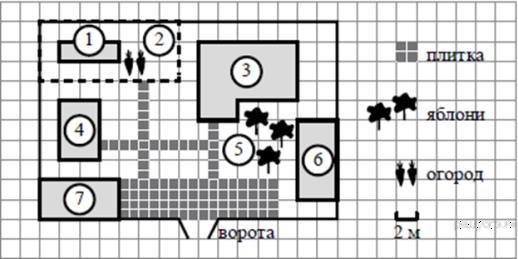 Прочитайте внимательно текст и выполните задание. На плане изображено домохозяйство по адресу: с. Мостовское, Первомайский пер., д. 17 (сторона каждой клетки на плане равна 2 м). Участок имеет прямоугольную форму. Выезд и въезд осуществляются через единственные ворота. При входе на участок справа от ворот находится баня, а слева — гараж, отмеченный на плане цифрой 7. Площадь, занятая гаражом, равна 32 кв. м. Жилой дом находится в глубине территории. Помимо гаража, жилого дома и бани, на участке имеется сарай (подсобное помещение), расположенный рядом с гаражом, и теплица, построенная на территории огорода (огород отмечен цифрой 2).Задание1.Перед жилым домом имеются яблоневые посадки. Все дорожки внутри участка имеют ширину 1 м и вымощены тротуарной плиткой размером 1 м × 1 м. Между баней и гаражом имеется площадка площадью 64 кв. м, вымощенная такой же плиткой. Хозяйка Валентина захотела поменять тротуарную плитку. Тротуарная плитка продаётся в упаковках по 4 штуки. Сколько упаковок плитки понадобилось, чтобы выложить все дорожки и площадку перед гаражом? В таблице представлены фирмы, где можно приобрести понравившуюся тротуарную литку. Как выбрать выгодную покупку?Задание 2.Хозяйка решила покрасить пол в гараже. Для покраски 1 квадратного метра пола требуется 140 г краски. Краска продается в банках по 1,4 кг. Сколько банок краски нужно купить для покраски пола в гараже?Задание 3.В сарае Валентина держит кур, они свободно гуляют по территории участка, на котором построен дом. Она решила огородить огород, чтобы куры не портили посевы. Нужно купить сетку-рабицу. 1м сетки стоит 145 рублей. Во сколько обойдется покупка сетки.Приложение 2. Методический приём «Инсерт»Учащихся знакомим с рядом маркировочных знаков и предлагаем им по мере чтения ставить их карандашом на полях специально подобранного и распечатанного текста. Помечать следует отдельные абзацы или предложения в тексте. Пометки могут быть следующие:Для учащихся наиболее приемлемым вариантом завершения данной работы с текстом является устное обсуждение или заполнение таблицы. Обычно школьники без труда отмечают, что, известное им, встретилось в прочитанном тексте, сообщают, что нового и неожиданного для себя они узнали. При этом важно, чтобы ученики прямо зачитывали текст, ссылались на него.Приложение	3.	Критерии	совместного	оценивания	работы	в группе.Этап урокаДеятельность учителяДеятельность учащихсяПриемы, методы	для развитияфункциональ ной грамотности1.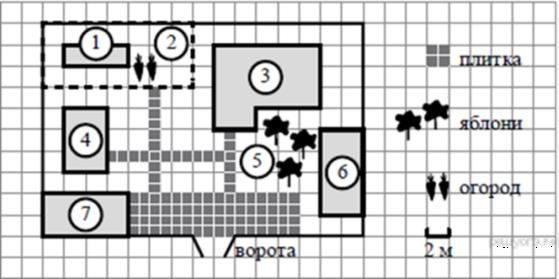 В начале урока демонстрируется, и учитель предлагает игру «Банк идей (гипотез)»,	куда	ученики«складывают» свои мысли о том, что будет сегодня на уроке изучаться.Какие темы математики нам помогут все это осуществить?Формулирует (совместно с учащимися) тему и цели урока.Выдвигают гипотезы:Будем	изучатьплан	строений,будем	что-то считать,проектировать, строить…Площадь, периметрТехнология развитиякритического мышления.Этот	прием учит учеников выдвигать гипотезыисследования и	определять, доказаны	они или опровергнуты, что	очень важно		для формирования навыковнаучно-исследователь скойдеятельности учащихся2Прочитайте внимательно текст и выполните задание.На	плане	изображено домохозяйство по адресу: с. Мостовское, Первомайский пер., д. 17 (сторона каждой клетки на плане равна 2 м). Участок имеет прямоугольную   форму.   Выезд   ивъезд        осуществляются        черезВнимательночитают выданные тексты задачи Учащиесяотмечаютусловными знакамиинформацию	в тексте.Формировани е	навыков читательской грамотности.Смысловоечтение текста позволитразобраться	в предложеннойединственные ворота. При входе на участок справа от ворот находится баня, а слева — гараж, отмеченный на плане цифрой 7. Площадь, занятая гаражом, равна 32 кв. м. Жилой дом находится в глубине территории. Помимо гаража, жилого дома и бани, на участке имеется сарай (подсобное помещение), расположенный рядом с гаражом, и теплица, построенная на территории огорода (огород отмечен цифрой 2).Для решения дальнейших задач класс работает группами по 4 человека.Выяснение	и обсуждениенепонятной информации.ситуации	и решитьпоставленные задачи.Используется прием«Инсерт» См. Приложение 23Задание1.Перед жилым домом имеются яблоневые посадки. Все дорожки внутри участка имеют ширину 1 м и вымощены тротуарной плиткой размером 1 м × 1 м. Между баней и гаражом имеется площадка площадью 64 кв. м, вымощенная такой же плиткой. Хозяйка Валентина захотела поменять тротуарную плитку. Тротуарная плитка продаётся в упаковках по 4 штуки. Сколько упаковок плитки понадобилось, чтобы выложить все дорожки и площадку перед гаражом? В таблице представлены фирмы, где можно приобрести понравившуюся тротуарную литку. Как сделать выгодную покупку?Решение	и оформление заданий групповой работы.Ведут	расчетСмысловоечтение. Работа с	таблицей.Анализданных и ранжирование повозрастанию или убыванию, помогают учащимсясформировать навыкиизвлечения информации из	таблиц, умениеприменять даннуюинформацию№ФирмСтоимо%Обстоимости товарадля	решенияысть	1достащаяс	учетом	%	зазадач.упаковвки отсумдоставку.киобщеймасуммыпокупки1Заря450 руб4%2Уют340 руб5%3Мир390 руб6%Задание	2.	Хозяйка	ВалентинаЗадание	2.	Хозяйка	ВалентинаЗадание	2.	Хозяйка	ВалентинаЗадание	2.	Хозяйка	ВалентинаЗадание	2.	Хозяйка	ВалентинаЗадание	2.	Хозяйка	ВалентинаЗадание	2.	Хозяйка	ВалентинаВедут	расчетПрактическаярешила покрасить пол в гараже. Длярешила покрасить пол в гараже. Длярешила покрасить пол в гараже. Длярешила покрасить пол в гараже. Длярешила покрасить пол в гараже. Длярешила покрасить пол в гараже. Длярешила покрасить пол в гараже. Дляплощади	полазадача	напокраски 1 квадратного метра полапокраски 1 квадратного метра полапокраски 1 квадратного метра полапокраски 1 квадратного метра полапокраски 1 квадратного метра полапокраски 1 квадратного метра полапокраски 1 квадратного метра полагаража по плану,округление	стребуется	140	г	краски.	Краскатребуется	140	г	краски.	Краскатребуется	140	г	краски.	Краскатребуется	140	г	краски.	Краскатребуется	140	г	краски.	Краскатребуется	140	г	краски.	Краскатребуется	140	г	краски.	Краскарасчет количестваизбытком.продается	в	банках	по	1,4	кг.продается	в	банках	по	1,4	кг.продается	в	банках	по	1,4	кг.продается	в	банках	по	1,4	кг.продается	в	банках	по	1,4	кг.продается	в	банках	по	1,4	кг.продается	в	банках	по	1,4	кг.краски	в	кг,ФормированиСколько банок краски нужно купитьСколько банок краски нужно купитьСколько банок краски нужно купитьСколько банок краски нужно купитьСколько банок краски нужно купитьСколько банок краски нужно купитьСколько банок краски нужно купитьколичества баноке финансовойдля покраски пола в гараже?для покраски пола в гараже?для покраски пола в гараже?для покраски пола в гараже?для покраски пола в гараже?для покраски пола в гараже?для покраски пола в гараже?для покупки.грамотности.Задание	3.	В	сарае	ВалентинаЗадание	3.	В	сарае	ВалентинаЗадание	3.	В	сарае	ВалентинаЗадание	3.	В	сарае	ВалентинаЗадание	3.	В	сарае	ВалентинаЗадание	3.	В	сарае	ВалентинаЗадание	3.	В	сарае	ВалентинаПроизводятПрактическаядержит кур, они свободно гуляют подержит кур, они свободно гуляют подержит кур, они свободно гуляют подержит кур, они свободно гуляют подержит кур, они свободно гуляют подержит кур, они свободно гуляют подержит кур, они свободно гуляют порасчет периметразадача	натерритории	участка,	на	которомтерритории	участка,	на	которомтерритории	участка,	на	которомтерритории	участка,	на	которомтерритории	участка,	на	которомтерритории	участка,	на	которомтерритории	участка,	на	которомучастка по плану,расчетпостроен	дом.	Она	решилапостроен	дом.	Она	решилапостроен	дом.	Она	решилапостроен	дом.	Она	решилапостроен	дом.	Она	решилапостроен	дом.	Она	решилапостроен	дом.	Она	решиланаходятстоимостиогородить огород, чтобы куры неогородить огород, чтобы куры неогородить огород, чтобы куры неогородить огород, чтобы куры неогородить огород, чтобы куры неогородить огород, чтобы куры неогородить огород, чтобы куры нестоимость	сеткипокупки.портили	посевы.	Нужно	купитьпортили	посевы.	Нужно	купитьпортили	посевы.	Нужно	купитьпортили	посевы.	Нужно	купитьпортили	посевы.	Нужно	купитьпортили	посевы.	Нужно	купитьпортили	посевы.	Нужно	купитьдля покупки.Формированисетку-рабицу. 1м сетки стоит 145сетку-рабицу. 1м сетки стоит 145сетку-рабицу. 1м сетки стоит 145сетку-рабицу. 1м сетки стоит 145сетку-рабицу. 1м сетки стоит 145сетку-рабицу. 1м сетки стоит 145сетку-рабицу. 1м сетки стоит 145е финансовойрублей.	Во	сколько	обойдетсярублей.	Во	сколько	обойдетсярублей.	Во	сколько	обойдетсярублей.	Во	сколько	обойдетсярублей.	Во	сколько	обойдетсярублей.	Во	сколько	обойдетсярублей.	Во	сколько	обойдетсяграмотностипокупка сетки.покупка сетки.покупка сетки.покупка сетки.покупка сетки.покупка сетки.покупка сетки.4Проверка выполненных заданий.Проверка выполненных заданий.Проверка выполненных заданий.Проверка выполненных заданий.Проверка выполненных заданий.Проверка выполненных заданий.Проверка выполненных заданий.УчащиесяСамоконтрольУчитель комментирует результатУчитель комментирует результатУчитель комментирует результатУчитель комментирует результатУчитель комментирует результатУчитель комментирует результатУчитель комментирует результатколлективно-групповой работы.групповой работы.групповой работы.групповой работы.групповой работы.групповой работы.групповой работы.выставляютвзаимоконтрооценку	каждомуль.участникугрупповой работысогласнокритериям.	См.Приложение35Итоги. Рефлексия.Итоги. Рефлексия.Итоги. Рефлексия.Итоги. Рефлексия.Итоги. Рефлексия.Итоги. Рефлексия.Итоги. Рефлексия.УчащиесяСамоанализ.высказываются, о том, что нового и интересного узнали на уроке, чему научились.№фирмыСтоимость 1упаковки% доставки от общейсуммыОбщая суммапокупки1Заря450 руб4%2Уют340 руб5%3Мир390 руб6%ЗнакЗначение знакаVотмечается в тексте информация, которая понятна(известна) ученику+отмечается новое знание, новая информация-отмечается то, что идет вразрез с имеющимися у ученикапредставлениями, о чем он думал иначе?отмечается то, что осталось непонятным и требуетдополнительных сведений, вызывает желание узнать подробнееИмя, фамилия учащегося, класс 	Иван 	   	5Б 	Полученные баллы (по пятибальной шкале)Полученные баллы (по пятибальной шкале)Полученные баллы (по пятибальной шкале)Итого ср. балл) покритериямИмя, фамилия учащегося, класс 	Иван 	   	5Б 	ГруппаЯ самУчительИтого ср. балл) покритериямВыполнял все свои обязанности в группе вовремя и качественно4544Работал в группе, сосредоточившись на поставленном учебном задании4444Стимулировал других учащихся и помогал им в выполнениипоставленного задания3433Внимательно слушал других3433Вел обсуждение4544Комментировал и дополнялинформацией высказывания других учеников в группе3444Итоговая оценка:Итоговая оценка:Итоговая оценка:Итоговая оценка:4